Результаты проведения  3-й МЕЖРЕГИОНАЛЬНОГО СЛЁТА СОЦИАЛЬНЫХ ПРЕДПРИНИМАТЕЛЕЙ СЕВЕРО-ЗАПАДНОГО «Драйверы социального предпринимательства. ТЕРРИТОРИЯ ВОЗМОЖНОСТЕЙ 2021» 25 и 28 июня в Санкт-ПетербургеМероприятие состоялось 25 и 28 мая 2021г. в Санкт-Петербурге. По предварительной регистрации на Слет было сформировано 350 регистраций на онлайн-участие, очно присутствовало более 100 участников, также 28 июня, во второй день мероприятия, ссылка на онлайн-трансляцию была выложена в открытый доступ и к просмотру присоединились еще более 600 участников дополнительно. Организаторами Слета стали: ЦИСС «Мой бизнес Санкт-Петербург» и ЦИСС «Мой бизнес ЛО». Генеральный партнер: Фонд региональных социальных программ «Наше будущее».За 2 дня Слета были рассмотрены самые актуальные и обсуждаемые темы в социальном предпринимательстве:- как привлекать инвестиции в социальный бизнес и как сейчас решается вопрос импакт-инвестирования в стране;- какие существуют возможности продвижения социального бизнеса в России;- возможности кооперации крупного, среднего и малого бизнеса, некоммерческих организаций в интересах социальных предпринимателей;- самые актуальные инструменты управления, реальные успешные практики развития социального бизнеса сегодня.В Слете приняли участие более 50 топовых экспертов и представителей инфраструктуры поддержки и развития социального предпринимательства.Партнерами Слета выступили 6 регионов СЗФО (Архангельская область, Калининградская область, Ненецкий автономный округ, Новгородская область, Республика Карелия и Республика Коми). Часть партнеров подготовили собственные площадки с актуальными темами и опытными экспертами из своего региона. Все представители партнеров выступили на мероприятие с онлайн-включением в формате «телемост». При поддержке Фонда региональных социальных программ «Наше будущее» Слёт очно смогли посетить, кроме СПб и ЛО,  предпринимательские делегации от 6 регионов СЗФО. Т.е. приняло 8 регионов СЗФО из 11. Результатом Слета стали «дорожные карты» для развития социального предпринимательства на территории СЗФО для представителей власти и самих социальных предпринимателей Особенностью данного мероприятия стало включение в организацию Слета инклюзивной команды: волонтерами и соведущей мероприятия стали молодые люди с ограниченными возможностями. Таким образом, Слет не только рассказал о возможностях социального бизнеса, но и показал, что инклюзивная команда может быть эффективной. На мероприятие были приглашены предприниматели – победители конкурса «Лучший социальный проект» последних лет с успешными практиками реализации социальных проектов для реализации нетворкинга с начинающими предпринимателями. С частью из них были проведены прямые эфиры в соцсети Инстаграм. После мероприятия многие из них выразили готовность стать Менторами для начинающих предпринимателей на безвозмездной основе. Слет освещали: онлайн-издание «Петербургский дневник», медиагруппа «Комсомольская правда», телеканал ЛЕН ТВ 24, газета «Маяк», сетевое издание «Онлайн47.ру», интернет-издание Gazeta.SPb,  Медиа Агентство ESG Media. В дни проведения Слета была зафиксировано большая активность с отметками и отзывами в социальном сети Инстаграм. Общий охват в Инстаграм при освещении Слета составил 64 000 аккаунтов.Важные выводы из дорожных карт:ЦИССам СЗФО важно стать центром для объединения и общения социальных предпринимателей между собой. Это поможет больше информировать предпринимателей «доступным» языком о мерах господдержки с помощью:- очных встреч с представителями власти,- чатов в мессенджерах для разъяснения, как пользоваться мерам господдержки в формате «вопрос-ответ».ЦИСС Санкт-Петербурга необходимо развивать и популяризировать питч-сессию «Кладовая социальных инвесторов», ведь это эффективная площадка подготовки проектов для инвестиционных сессий и привлечения инвестиций.Важным шагом в популяризации социальных продуктов является создание сообществ единомышленников — как офлайн, так и онлайн, с целью нетворкинга, передачи успешных практик, обмена «полезными» контактами.Социальным предпринимателям важно осознанно обучаться бизнесу и развивать свои компетенции, в первую очередь финансовое образование, бюджетирование, маркетинг, упаковку бизнес-модели и масштабирования.Также социальным предпринимателям необходимо:- смотреть и изучать «отклик» от клиентов на свой продукт и корректировать его исходя из их запроса,- формировать свои товары и услуги исходя из «проживания» проблем и болей целевой аудитории,- слышать запросы и точки боли клиентов, и адекватно реагировать на них.Ссылки на посты, фото и видео: https://yadi.sk/d/qpEyLZQgeozTVw все фотоhttps://yadi.sk/d/hnpOv3bH-Clk2A  выборка фотоhttps://yadi.sk/d/4densIrtnFqz5A  выборка фотоhttps://www.youtube.com/watch?v=Ulq8f2de138 ролик анонсhttps://disk.yandex.ru/i/QVyJTnTTfhhikA промежуточный ролик с первого дня https://disk.yandex.ru/i/FfOahPaJm_t0OA итоговый ролик со Слетаhttps://www.instagram.com/ciss_spb/channel/ 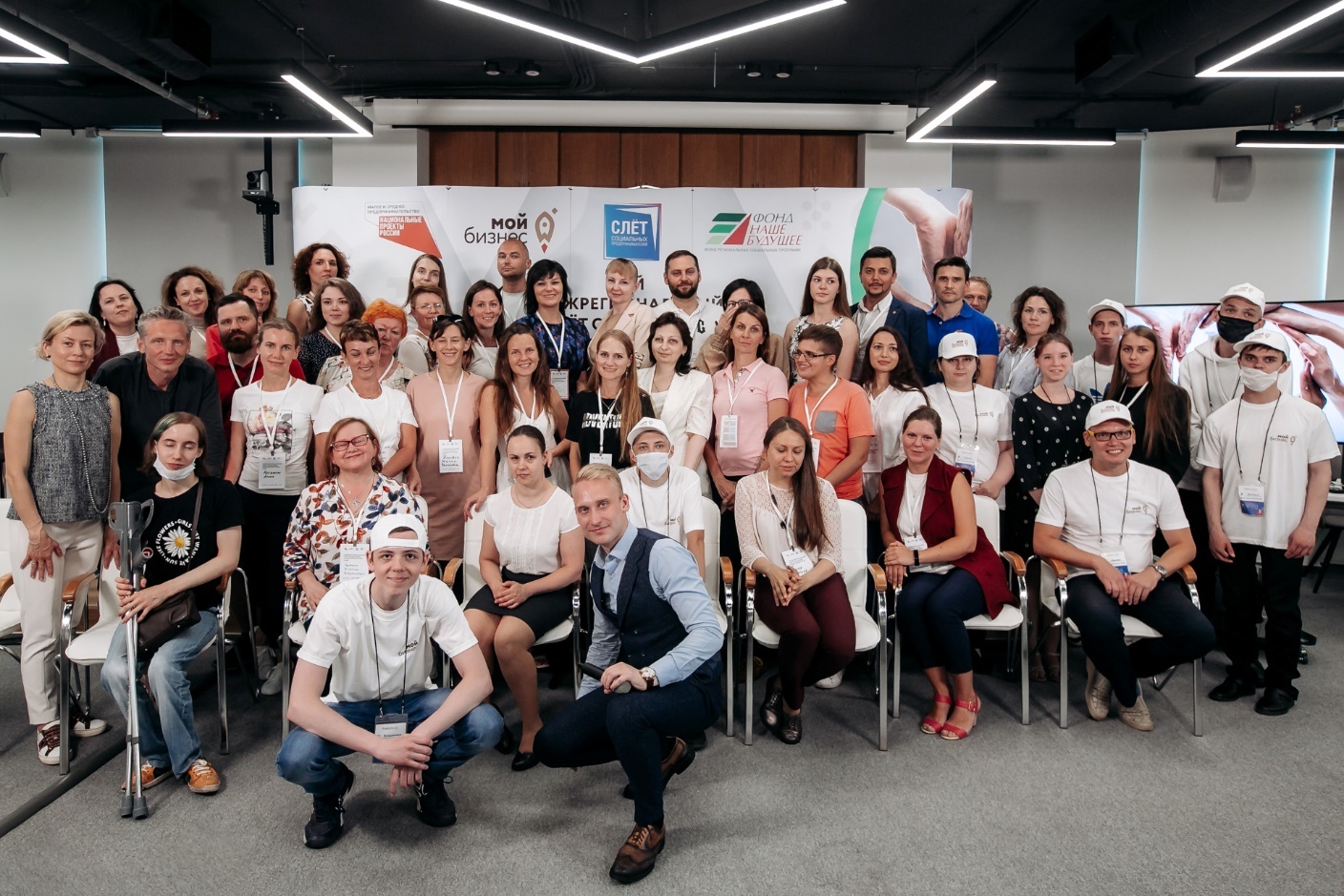 